Tο Ίδρυμα Ανώτατης Εκπαίδευσης της Χώρας του Προγράμματος: ΓΕΩΠΟΝΙΚΟ ΠΑΝΕΠΙΣΤΗΜΙΟ ΑΘΗΝΩΝΚωδικός Ταυτοποίησης Συμμετέχοντα (Erasmus ID Code) : G ATHINE03Ταχυδρομική Διεύθυνση: Ιερά Οδός 75, 11855 Αθήναεφεξής αποκαλούμενο στην παρούσα το «Ίδρυμα», που εκπροσωπείται νόμιμα για την υπογραφή της παρούσας Σύμβασης από τον: Καθηγητή Σέρκο Χαρουτουνιάν, Αντιπρύτανη Διοικητικών Υποθέσεων, Ακαδημαϊκών Υποθέσεων & Φοιτητικής Μέριμνας αφενός, και αφετέρουο/ η κ./ κα.: ___________________________________________________________Όνομα πατέρα: ____________________ Ημερομηνία γέννησης:_____________          Φύλο: [Α/Θ/Απροσδιόριστο] Υπηκοότητα: _____________ Κωδικός [ISCED-F code]: ______Σχολή: _______________________________________Τμήμα: _______________________________________Ακαδημαϊκός υπεύθυνος: _______________________________________________Κύκλος σπουδών:*(1ος, 2ος, 3ος): _______________ Έτος σπουδών: ______________(*1ος: Προπτυχιακός, 2ος: Μεταπτυχιακός, 3ος: Διδακτορικός)Τομέας σπουδών: _______________________________________________Αριθμός ολοκληρωμένων ετών φοίτησης σε Ίδρυμα Ανώτατης Εκπαίδευσης: _______Ίδρυμα Υποδοχής : _______________________________________Χώρα: ______________________Δ/νση ηλεκτρονικού ταχυδρομείου στην οποία ο φοιτητής θα δέχεται την ειδοποίηση για τη συμπλήρωση της τελικής έκθεσης:______________________________________________Πλήρης διεύθυνση φοιτητή: Οδός: ______________________, Αριθμός: _______Δήμος: _______________________, Τ.Κ.: ______ Νομός: __________________Αριθμός Σταθερού τηλεφώνου: ____________________, Κινητού: _____________Α.Φ.Μ.: _____________________ Δ.Ο.Υ.: ________________ Αρ Δελτίου Ταυτότητας/ Διαβατηρίου: __________Ημερομηνία έκδοσης: ______________, Εκδούσα αρχή: _____________________Αριθμός Μητρώου Κοινωνικής Ασφάλισης (Α.Μ.Κ.Α): _______________________Ο φοιτητής λαμβάνει :Επιχορήγηση από κοινοτικά κονδύλια Erasmus+Μηδενική επιχορήγηση από κοινοτικά κονδύλια Erasmus+ (Zero-grant)Η επιχορήγηση συμπεριλαμβάνει [εφόσον ισχύει]:Επιπρόσθετη επιχορήγηση για άτομα με ειδικές ανάγκεςΕπιχορήγηση από κονδύλια πέραν της κοινοτικής επιχορήγησης Erasmus+ Πρέπει να συμπληρώνεται από το Ίδρυμα για όλους τους συμμετέχοντες που λαμβάνουν κοινοτική επιχορήγηση Erasmus.Εφεξής αποκαλούμενος ο «Συμμετέχων»,ΣΥΜΦΩΝΟΥΝ, ΣΥΝΑΠΟΔΕΧΟΝΤΑΙ ΚΑΙ ΣΥΝΟΜΟΛΟΓΟΥΝτους Ειδικούς Όρους και τα Παραρτήματα που παρατίθενται στη συνέχεια, που αποτελούν αναπόσπαστο μέρος της παρούσας Σύμβασης Επιχορήγησης,εφεξής αποκαλούμενη η «Σύμβαση»:Παράρτημα  V (β) i  :		Συμφωνία Μάθησης Erasmus+ για Σπουδές 	(Learning Agreement for Erasmus+ mobility for Studies)Παράρτημα  V (β) iii :		Γενικοί όροιΠαράρτημα  V (β) iv :		Χάρτης Φοιτητή Erasmus+ (Erasmus+ Student Charter)Οι διατάξεις των άρθρων των παρόντων Ειδικών Όρων υπερισχύουν έναντι των διατάξεων των Παραρτημάτων.Δεν είναι υποχρεωτική η διακίνηση εγγράφων με γνήσιες υπογραφές για το Παράρτημα V (β) i αυτής της Σύμβασης: σαρωμένα αντίγραφα των υπογραφών καθώς και ηλεκτρονικές υπογραφές μπορούν να γίνουν δεκτές, σύμφωνα με την ισχύουσα εθνική νομοθεσία.ΕΙΔΙΚΟΙ ΟΡΟΙΑΡΘΡΟ 1 – ΣΚΟΠΟΣ ΤΗΣ ΣΥΜΒΑΣΗΣΤο Ίδρυμα θα παρέχει υποστήριξη στο Συμμετέχοντα για την πραγματοποίηση δραστηριότητας κινητικότητας για σπουδές στο πλαίσιο του Προγράμματος Erasmus+.Ο Συμμετέχων αποδέχεται ρητώς την αναφερόμενη στο άρθρο 3 της παρούσης επιχορήγηση για δαπάνες ατομικής υποστήριξης και δαπάνες ταξιδίου και αναλαμβάνει την υποχρέωση να πραγματοποιήσει τη δραστηριότητα κινητικότητας σύμφωνα με τα οριζόμενα στο Παράρτημα V (β) i  της παρούσης.Τροποποίηση της παρούσης Συμβάσεως, συμπεριλαμβανομένων των ημερομηνιών έναρξης και λήξης, δύναται να επέλθει μόνο ύστερα από τεκμηριωμένο αίτημα, απόφαση και αποδοχή και από τα δύο συμβαλλόμενα μέρη, που πρέπει να λάβει τη μορφή επίσημης επιστολής ειδοποίησης ή/και μηνύματος ηλεκτρονικού ταχυδρομείου με απόδειξη.ΑΡΘΡΟ 2 – ΘΕΣΗ ΣΕ ΙΣΧΥ ΚΑΙ ΔΙΑΡΚΕΙΑ ΤΗΣ ΚΙΝΗΤΙΚΟΤΗΤΑΣ2.1. Η Σύμβαση τίθεται σε ισχύ με την υπογραφή της και από το δεύτερο μέρος της παρούσης.2.2. Η ελάχιστη διάρκεια της περιόδου κινητικότητας είναι:τρεις (3) μήνες ή μία (1) ακαδημαϊκή περίοδος ή ένα (1) τρίμηνο για δραστηριότητα κινητικότητας για σπουδέςδύο (2) μήνες για δραστηριότητα κινητικότητας για πρακτική άσκηση για δραστηριότητες κινητικότητας για σπουδές και πρακτική άσκηση που περιλαμβάνουν ένα πρόγραμμα σπουδών συνδυασμένο με δραστηριότητες πρακτικής, οι οποίες δύνανται να είναι διαδοχικές ή να λαμβάνουν χώρα την ίδια περίοδο. Η ελάχιστη διάρκεια για τις συνδυασμένες κινητικότητες είναι τρεις (3) μήνες ή μία (1) ακαδημαϊκή περίοδος ή ένα (1) τρίμηνο και το Ίδρυμα θα αποφασίζει για τον κατάλληλο συνδυασμό των δραστηριοτήτων σπουδών και πρακτικής άσκησης.Η συνολική διάρκεια της περιόδου κινητικότητας, δεν πρέπει να ξεπερνάει τους δώδεκα (12) μήνες συμπεριλαμβανόμενης και της περιόδου κινητικότητας με μηδενική επιχορήγηση, η οποία χρησιμοποιείται μόνο σε εξαιρετική περίπτωση.2.3. Η περίοδος κινητικότητας ξεκινάει στις ……./…../20.… και ολοκληρώνεται στις ……./…../20.…. Ως ημερομηνία έναρξης της περιόδου κινητικότητας ορίζεται η πρώτη ημέρα κατά την οποία ο Συμμετέχων πρέπει να είναι παρών στο Ίδρυμα/ Οργανισμό Υποδοχής.Στην περίπτωση που το Ίδρυμα Υποδοχής προσφέρει γλωσσικά μαθήματα στους Συμμετέχοντες, που παρέχονται από Οργανισμό διαφορετικό από το Ίδρυμα Υποδοχής, θεωρώντας τα ως αναπόσπαστο μέρος της περιόδου κινητικότητας στο εξωτερικό: Ως ημερομηνία έναρξης της περιόδου κινητικότητας ορίζεται η πρώτη ημέρα παρακολούθησης του γλωσσικού μαθήματος εκτός του Ιδρύματος Υποδοχής.Ως ημερομηνία λήξης της περιόδου κινητικότητας στο εξωτερικό θα ορίζεται η τελευταία ημέρα κατά την οποία ο Συμμετέχων πρέπει να είναι παρών στο Ίδρυμα / Οργανισμό Υποδοχής.2.4. Ο Συμμετέχων λαμβάνει επιχορήγηση από κοινοτικά κονδύλια Erasmus+ για ………….. μήνες και ………….. ημέρες.Εάν ο Συμμετέχων λαμβάνει επιχορήγηση από κοινοτικά κονδύλια Erasmus+: Ο αριθμός των μηνών και πρόσθετων ημερών πρέπει να είναι ίσος με τη διάρκεια της περιόδου κινητικότητας.Εάν ο Συμμετέχων μετακινείται με μηδενική επιχορήγηση (zero-grant participant): ο αριθμός των μηνών και πρόσθετων ημερών πρέπει να είναι «0».Ο Συμμετέχων λαμβάνει Επιχορήγηση από κονδύλια πέραν της κοινοτικής επιχορήγησης Erasmus+ για 0 ημέρες κινητικότητας (το Ίδρυμα επιλέγει και συμπληρώνει αντίστοιχους κανόνες, εφόσον ισχύει).2.5. Αιτήματα παράτασης της περιόδου κινητικότητας προς το Ίδρυμα πρέπει να γίνονται τουλάχιστον ένα (1) μήνα πριν τη λήξη της προγραμματισμένης περιόδου κινητικότητας.2.6. Το Πιστοποιητικό Αναλυτικής Βαθμολογίας ή το Πιστοποιητικό Πρακτικής Άσκησης (ή Βεβαίωση που θα προσκομίζεται επισυναπτόμενη σε αυτά τα έγγραφα) θα πιστοποιούν τις πραγματικές ημερομηνίες έναρξης και λήξης της περιόδου κινητικότητας.ΑΡΘΡΟ 3 – ΕΠΙΧΟΡΗΓΗΣΗ3.1	Η επιχορήγηση από κοινοτικά κονδύλια Erasmus+ για την περίοδο κινητικότητας ανέρχεται σε [ ……… ] Ευρώ, και αντιστοιχεί σε [ 700,00 ] Ευρώ ανά μήνα και σε [ ……….. ] Ευρώ για τις πρόσθετες ημέρες. Το τελικό ποσό της κοινοτικής επιχορήγησης Erasmus+ για την περίοδο κινητικότητας καθορίζεται πολλαπλασιάζοντας τον αριθμό των μηνών της κινητικότητας που καλύπτονται από κοινοτικά κονδύλια επιχορήγησης Erasmus+, όπως ορίζεται στο άρθρο 2.4, με το αντίστοιχο ποσό που ισχύει ανά μήνα για την χώρα υποδοχής που αφορά. Στην περίπτωση των «μη συμπληρωμένων» μηνών, το ποσό της κοινοτικής επιχορήγησης Erasmus+ υπολογίζεται πολλαπλασιάζοντας τον αριθμό των ημερών του «μη συμπληρωμένου» μήνα με το 1/30 της μηνιαίας επιχορήγησης.Το ποσό της επιχορήγησης για την κάλυψη των δαπανών ταξιδίου υπολογίζεται βάσει χιλιομετρικής απόστασης ανάμεσα στον τόπο προέλευσης του Συμμετέχοντα και στον τόπο διεξαγωγής της δραστηριότητας και θα καταβάλλεται ως κατ’ αποκοπή ποσό στο Συμμετέχοντα. Ο υπολογισμός των χιλιομετρικών αποστάσεων θα πραγματοποιείται χρησιμοποιώντας το διαδικτυακό (online) εργαλείο υπολογισμού χιλιομετρικής απόστασης που διατίθεται στο δικτυακό τόπο της Ευρωπαϊκής Επιτροπής στη διεύθυνση http://ec.europa.eu/programmes/erasmus-plus/tools/distance_en.htm. Ως δικαιολογητικό μετακίνησης του Συμμετέχοντα μεταξύ του Ιδρύματος Αποστολής και Υποδοχής πρέπει να διατηρούνται οι κάρτες επιβίβασης ή/και τα εισιτήρια, στα οποία θα αναγράφεται ο τόπος αναχώρησης και ο τόπος μετάβασης, επιπροσθέτως των οριζομένων στις σχετικές διατάξεις των λοιπών Παραρτημάτων της Συμβάσεως μεταξύ του Ιδρύματος και της Ελληνικής Εθνικής Μονάδας Συντονισμού.Η επιχορήγηση από κονδύλια πέραν της κοινοτικής επιχορήγησης Erasmus+ ανέρχεται σε [0] Ευρώ. (το Ίδρυμα επιλέγει και συμπληρώνει αντίστοιχους κανόνες, εφόσον ισχύει).3.2	Επιπροσθέτως, ο Συμμετέχων λαμβάνει επιχορήγηση [ ……,00] Ευρώ για τις δαπάνες ταξιδίου.Εάν ο Συμμετέχων μετακινείται με μηδενική επιχορήγηση (zero-grant participant): η δαπάνη ταξιδίου πρέπει να είναι «0».3.3	Στη περίπτωση που ο Συμμετέχων είναι άτομο με ειδικές ανάγκες και έχει αιτηθεί επιπρόσθετης επιχορήγησης προκειμένου να καλύψει πρόσθετες δαπάνες κινητικότητας που θα προκύψουν από τη μετακίνησή του στο εξωτερικό, όπως περιγράφονται στην ειδική αίτηση του Συμμετέχοντα και στην αναλυτική οικονομική εκτίμηση και εφόσον δεν καλύπτονται από την επιχορήγηση που λαμβάνει βάσει της Σύμβασης ή από άλλες εθνικές πηγές, θα λάβει πρόσθετη ειδική επιχορήγηση ύψους […0….] Ευρώ κατ’ ανώτατο όριο, η οποία θα αντιπροσωπεύει το 100% του ως άνω οριζόμενου ποσού, που προορίζεται να καλύψει τμήμα των δαπανών που περιγράφονται στην ειδική αίτηση που κατέθεσε για το σκοπό αυτό ο Συμμετέχων και ειδικότερα στο παράρτημα της αίτησης (αναλυτική οικονομική εκτίμηση των επιπλέον αναγκών).Η απόδοση των επιπρόσθετων δαπανών του Συμμετέχοντα με ειδικές ανάγκες, όπου απαιτείται, θα πραγματοποιείται με την υποβολή των πρωτότυπων παραστατικών που θα προσκομίζει ο Συμμετέχων και βάσει πραγματικού κόστους - δαπάνης.3.4	Η επιχορήγηση δε μπορεί να χρησιμοποιηθεί για να καλύψει παρόμοιες δαπάνες που ήδη χρηματοδοτούνται από έτερα κοινοτικά κονδύλια.3.5	Κατά παρέκκλιση του άρθρου 3.4, η επιχορήγηση είναι συμβατή με οποιαδήποτε άλλη πηγή χρηματοδότησης, συμπεριλαμβανομένων των αποδοχών που ο Συμμετέχων ενδεχομένως να λαμβάνει όταν εργάζεται πέραν των σπουδών του, με την προϋπόθεση ότι πραγματοποιεί τις δραστηριότητες που προβλέπονται στο Παράρτημα V (β) i και ii της παρούσης.3.6	Στην περίπτωση που ο Συμμετέχων δεν ανταποκριθεί στους όρους της Σύμβασης, μέρος ή το σύνολο της επιχορήγησης θα επιστραφεί, σύμφωνα με τους Κανόνες του Προγράμματος και την εθνική νομοθεσία. Εάν ο Συμμετέχων καταγγείλει την παρούσα σύμβαση πριν από τη λήξη, αυτός/αυτή θα πρέπει να επιστρέψει το καταβληθέν ποσό της επιχορήγησης, εκτός εάν έχει συμφωνηθεί διαφορετικά με το Ίδρυμα. Ωστόσο, η επιστροφή της επιχορήγησης δεν θα ζητηθεί στην περίπτωση που ο Συμμετέχων δεν κατορθώσει να ολοκληρώσει τις προγραμματισμένες δραστηριότητες κινητικότητας, όπως περιγράφονται στο Παράρτημα V (β) I, για λόγους ανωτέρας βίας. Σε αυτή την περίπτωση, ο Συμμετέχων/-ουσα δικαιούται την επιχορήγηση που αντιστοιχεί με την πραγματική διάρκεια της περιόδου κινητικότητας, όπως ορίζεται στο άρθρο 2.3. Πρόσθετα αχρεωστήτως καταβληθέντα ποσά ή υπόλοιπα πρέπει να επιστραφούν, εκτός εάν έχει συμφωνηθεί διαφορετικά με το Ίδρυμα. Τέτοιου είδους περιπτώσεις πρέπει να αναφέρονται από το Ίδρυμα και θα τελούν υπό την αίρεση της αποδοχής και έγκρισής τους από την Εθνική Μονάδα Συντονισμού.ΑΡΘΡΟ 4 – ΔΙΑΔΙΚΑΣΙΕΣ ΚΑΤΑΒΟΛΗΣ4.1.	Εντός 30 ημερολογιακών ημερών από την υπογραφή της παρούσας Σύμβασης και από τα δύο συμβαλλόμενα μέρη, θα καταβληθεί προχρηματοδότηση στον Συμμετέχοντα, η οποία θα αντιπροσωπεύει το 80% του ποσού που ορίζεται στο Άρθρο 3 για δαπάνες ατομικής υποστήριξης και ταξιδίου, εφόσον το Ίδρυμα έχει ήδη χρηματοδοτηθεί από την Εθνική Μονάδα Συντονισμού.4.2	Η υποβολή της υποχρεωτικής διαδικτυακής (on line) Τελικής Έκθεσης του Συμμετέχοντα (EU survey) θεωρείται ότι συνιστά αίτημα του Συμμετέχοντα προς το Ίδρυμα για καταβολή του υπολειπόμενου ποσού της επιχορήγησης. Το Ίδρυμα έχει στη διάθεσή του 20 ημερολογιακές ημέρες από την υποβολή της υποχρεωτικής διαδικτυακής (on line) Τελικής Έκθεσης του Συμμετέχοντα (EU survey) για την καταβολή του υπολοίπου ή την έκδοση εντάλματος είσπραξης, σε περίπτωση που απαιτείται επιστροφή καταβεβλημένου ποσού.4.3.	Εάν ο Συμμετέχων λαμβάνει πρόσθετη επιχορήγηση πέραν των κοινοτικών κονδυλίων Erasmus+: [το Ίδρυμα να συμπληρώσει με τις αντίστοιχες διατάξεις καταβολών].ΑΡΘΡΟ 5 – ΑΣΦΑΛΙΣΗ 5.1  Ο Συμμετέχων πρέπει να διαθέτει επαρκή ασφαλιστική κάλυψη.Το Ίδρυμα πρέπει σε κάθε περίπτωση να εξακριβώνει και να βεβαιώνει ότι ο Συμμετέχων έχει ασφαλιστική κάλυψη υγείας, γενικής αστικής ευθύνης υπέρ τρίτων και προσωπικού ατυχήματος καθώς και να επισημαίνει στους Συμμετέχοντες τι είναι υποχρεωτικό και τι προαιρετικό ως προς τις ασφαλιστικές καλύψεις. Οι Συμμετέχοντες πρέπει να ενημερώνονται εκ των προτέρων για την κατάσταση που επικρατεί στη χώρα υποδοχής όσον αφορά την ασφάλιση υγείας, γενικής αστικής ευθύνης υπέρ τρίτων και προσωπικού ατυχήματος. Συγκεκριμένα για την ασφάλιση υγείας είναι υποχρέωση του Ιδρύματος Αποστολής να διασφαλίζει ότι ο Συμμετέχων είναι ενήμερος για θέματα ασφάλισης υγείας.Οι δαπάνες ασφάλισης πρέπει να καλύπτονται από τους ίδιους τους Συμμετέχοντες από την επιχορήγηση που λαμβάνουν για τη πραγματοποίηση της δραστηριότητας κινητικότητας, εάν δεν καλύπτονται με άλλον τρόπο ( λ.χ. από τα Ιδρύματα Αποστολής ή/και Υποδοχής).5.2	Ασφάλεια Υγείας [Υποχρεωτική για σπουδές και πρακτική άσκηση] Ο Συμμετέχων οφείλει να είναι εφοδιασμένος με τη βασική εθνική ασφάλιση υγείας ή/και με ιδιωτική ασφάλιση υγείας συμπεριλαμβανομένων των περιπτώσεων επείγουσας ιατρικής περίθαλψης ή επαναπατρισμού, η οποία καλύπτεται από το Ίδρυμα/Οργανισμό ή/και το Συμμετέχοντα.Ο Συμμετέχων καλύπτεται για ασφάλεια υγείας από το:Ίδρυμα Αποστολής: 	    Ίδρυμα/Οργανισμό Υποδοχής:         Καλύπτεται από τον ίδιο: Αριθμός Ε.Κ.Α.Α.:______________________________________________ ή/καιΑριθμός Ασφαλιστηρίου Συμβολαίου:________________________________Ασφαλιστική Εταιρεία:_____________________________________________5.3  Ασφάλεια προσωπικού ατυχήματος [Υποχρεωτική για πρακτική άσκηση, προαιρετική για σπουδές] Ασφάλεια για προσωπικά ατυχήματα που απορρέουν από τα καθήκοντα του Συμμετέχοντα (ατυχήματα που προκαλούνται στο συμμετέχοντα στο χώρο εργασίας/ σπουδών).Εφόσον η ασφάλιση προσωπικού ατυχήματος δεν καλύπτεται από το Ίδρυμα Υποδοχής ή από το Ίδρυμα Αποστολής, τότε ο Συμμετέχων καλύπτεται με ασφάλιση εξ ιδίων πόρων για σωματικές βλάβες ή/και υλικές ζημίες που προκαλούνται σε αυτόν ως φυσικό πρόσωπο στο πλαίσιο των συνηθισμένων του δραστηριοτήτων κατά τη διάρκεια της παραμονής του σε Χώρα Εταίρο στο πλαίσιο του Προγράμματος Erasmus+. Ο Συμμετέχων καλύπτεται για ασφάλεια προσωπικού ατυχήματος από το:Ίδρυμα Αποστολής: 	   Ίδρυμα / Οργανισμό Υποδοχής:          Καλύπτεται από τον ίδιο: Αριθμός Ασφαλιστηρίου Συμβολαίου:_________________________________Ασφαλιστική Εταιρεία: _____________________________________________5.4 Ασφάλεια γενικής αστικής ευθύνης υπέρ τρίτων [Υποχρεωτική για πρακτική άσκηση, προαιρετική για σπουδές] Ο Συμμετέχων οφείλει να είναι εφοδιασμένος με ασφάλεια γενικής αστικής ευθύνης υπέρ τρίτων για σωματικές βλάβες ή/και υλικές ζημίες που θα προξενηθούν από αυτόν από αμέλειά του ως φυσικό πρόσωπο τουλάχιστον στο πλαίσιο των συνηθισμένων του δραστηριοτήτων κατά τη διάρκεια της παραμονής του σε επιλέξιμη Χώρα Εταίρο στο πλαίσιο του Προγράμματος Erasmus+.Η ασφάλεια γενικής αστικής ευθύνης υπέρ τρίτων δύναται να παρέχεται από το Ίδρυμα Αποστολής, το Ίδρυμα Υποδοχής ή το Συμμετέχοντα. Σε αντίθετη περίπτωση ο Συμμετέχων καλύπτεται με ιδιωτική ασφάλιση εξ ιδίων πόρων.Ο Συμμετέχων καλύπτεται για ασφάλεια αστικής ευθύνης από το :Ίδρυμα Αποστολής: 	        Ίδρυμα / Οργανισμό Υποδοχής:        Καλύπτεται από τον ίδιο: Αριθμός Ασφαλιστηρίου Συμβολαίου:________________________________Ασφαλιστική Εταιρεία:____________________________________________ΑΡΘΡΟ 6 – ΤΕΛΙΚΗ ΕΚΘΕΣΗ ΣΥΜΜΕΤΕΧΟΝΤΑ- EU SURVEY6.1	Ο Συμμετέχων λαμβάνει πρόσκληση συμπλήρωσης και υποβολής της Τελικής Έκθεσης (EU Survey) 30 ημερολογιακές ημέρες πριν το τέλος της περιόδου κινητικότητας. Ο Συμμετέχων συμπληρώνει και υποβάλλει την Τελική Έκθεση εντός διαστήματος 10 ημερολογιακών ημερών από τη στιγμή λήψης του αιτήματος συμπλήρωσής της. Σε περίπτωση μη συμπλήρωσης και υποβολής της Τελικής Έκθεσης (EU survey), οι Συμμετέχοντες μπορεί να επιστρέψουν μέρος ή το σύνολο της καταβληθείσας επιχορήγησης.6.2	Επιπρόσθετη διαδικτυακή Έκθεση / Ερωτηματολόγιο δύναται να αποσταλεί στον Συμμετέχοντα, ύστερα από το πέρας της κινητικότητας, δίνοντας του τη δυνατότητα να αναφέρει θέματα σχετικά με ζητήματα αναγνώρισης.ΑΡΘΡΟ 7 – ΙΣΧΥΟΥΣΑ ΝΟΜΟΘΕΣΙΑ ΚΑΙ ΑΡΜΟΔΙΕΣ ΔΙΚΑΣΤΙΚΕΣ ΑΡΧΕΣ7.1 	Η επιχορήγηση διέπεται από το Ελληνικό Δίκαιο.7.2	Το αρμόδιο δικαστήριο που θα οριστεί σύμφωνα με την ισχύουσα εθνική νομοθεσία, θα έχει αποκλειστική αρμοδιότητα να αποφαίνεται επί οποιασδήποτε διαφοράς μεταξύ του Ιδρύματος και του Συμμετέχοντα, αναφορικά με την ερμηνεία, εφαρμογή ή εγκυρότητα αυτής της Σύμβασης, εφόσον η διαφορά δεν μπορεί να επιλυθεί με φιλικό διακανονισμό.Αφού συμφωνήθηκαν τα παραπάνω μεταξύ των συμβαλλομένων μερών, συντάχθηκε η παρούσα Σύμβαση επιχορήγησης σε δύο (2) όμοια πρωτότυπα ένα για κάθε συμβαλλόμενο μέρος.ΥΠΟΓΡΑΦΕΣΓια τον Συμμετέχοντα		      		Για το Ίδρυμα ……………………….					Καθηγητής Σέρκος ΧαρουτουνιάνΑθήνα ………………..					Αθήνα ………..     ΠΑΡΑΡΤΗΜΑ V (β) iΣυμφωνία Μάθησης Erasmus+ για Σπουδές (Learning Agreement for Studies)ΠΑΡΑΡΤΗΜΑ V (β) iiiΓΕΝΙΚΟΙ ΟΡΟΙΑΡΘΡΟ 1 - ΕΥΘΥΝΗΤο εκάστοτε συμβαλλόμενο μέρος θα απαλλάσσει το άλλο συμβαλλόμενο μέρος της αστικής ευθύνης για ζημίες που υπέστη το ίδιο το συμβαλλόμενο μέρος ή το προσωπικό του από την εκτέλεση της παρούσας Σύμβασης, υπό την προϋπόθεση ότι οι εν λόγω ζημίες δεν οφείλονται σε σοβαρή ή ηθελημένη παράβαση του άλλου συμβαλλόμενου μέρους ή του προσωπικού του.Το Υπουργείο Παιδείας και Θρησκευμάτων, η Ελληνική Εθνική Μονάδα Συντονισμού (ΙΚΥ), η Ευρωπαϊκή Επιτροπή ή το προσωπικό τους δεν θα καθίστανται υπεύθυνοι, εάν στο πλαίσιο της Σύμβασης εγερθούν αιτήματα σχετικά με ζημίες που προκλήθηκαν κατά τη διάρκεια της πραγματοποίησης της περιόδου κινητικότητας. Κατά συνέπεια, η Ελληνική Εθνική Μονάδα Συντονισμού (ΙΚΥ) ή η Ευρωπαϊκή Επιτροπή δεν θα επεξεργάζονται τυχόν αιτήματα για αποζημίωση με επιστροφή ποσού που τούτα περιλαμβάνουν.ΑΡΘΡΟ 2 – ΚΑΤΑΓΓΕΛΙΑ ΤΗΣ ΣΥΜΒΑΣΗΣΣε περίπτωση που ο Συμμετέχων δεν εκτελέσει ουδεμία εκ των υποχρεώσεών του που απορρέουν από τη Σύμβαση, ανεξάρτητα από τις συνέπειες που προβλέπει η σχετική νομοθεσία εν ισχύ, το Ίδρυμα έχει το νομικό δικαίωμα να καταγγείλει τη Σύμβαση χωρίς περαιτέρω νομικές διατυπώσεις εάν, εντός διαστήματος ενός μηνός από την ειδοποίηση του Συμμετέχοντα με συστημένη επιστολή, ο Συμμετέχων δεν προβεί σε καμία ενέργεια.Σε περίπτωση καταγγελίας της Σύμβασης από πλευράς του Συμμετέχοντα πριν την προβλεπόμενη συμβατική ημερομηνία λήξης αυτής ή μη συμμόρφωσης του Συμμετέχοντα προς τους όρους της Σύμβασης, ο Συμμετέχων υποχρεούται στην επιστροφή του ποσού της επιχορήγησης που του έχει ήδη καταβληθεί εκτός εάν άλλως έχει συμφωνηθεί με το Ίδρυμα. Σε περίπτωση καταγγελίας της Σύμβασης από πλευράς του Συμμετέχοντα λόγω «ανωτέρας βίας», δηλ. λόγω απρόβλεπτης έκτακτης κατάστασης ή συμβάντος πέραν του ελέγχου του Συμμετέχοντα, το οποίο δεν μπορεί να αποδοθεί σε λάθος ή αμέλεια του Συμμετέχοντα, ο Συμμετέχων έχει το δικαίωμα να λάβει το ποσό της επιχορήγησης που αντιστοιχεί στην πραγματική διάρκεια της περιόδου κινητικότητας όπως αυτός ορίζεται στο Άρθρο 2.2. Τα υπολειπόμενα ποσά θα επιστρέφονται, εκτός εάν άλλως έχει συμφωνηθεί με το Ίδρυμα / Οργανισμό Αποστολής.ΑΡΘΡΟ 3 – ΠΡΟΣΤΑΣΙΑ ΔΕΔΟΜΕΝΩΝ ΠΡΟΣΩΠΙΚΟΥ ΧΑΡΑΚΤΗΡΑΤα δεδομένα προσωπικού χαρακτήρα που περιλαμβάνονται στη Σύμβαση θα τυγχάνουν επεξεργασίας σύμφωνα με τον Κανονισμό (ΕΕ) αριθ. 2018/1725 του Ευρωπαϊκού Κοινοβουλίου και του Συμβουλίου και την ισχύουσα εθνική νομοθεσία και νομολογία σχετικά με την προστασία των φυσικών προσώπων έναντι της επεξεργασίας δεδομένων προσωπικού χαρακτήρα από τα όργανα και τους οργανισμούς της Κοινότητας και σχετικά με την ελεύθερη κυκλοφορία των δεδομένων αυτών. Τέτοιου είδους δεδομένα θα επεξεργάζονται μόνο σε σχέση με την εφαρμογή και την παρακολούθηση της Σύμβασης από το Ίδρυμα αποστολής, την Εθνική Μονάδα Συντονισμού και την Ευρωπαϊκή Επιτροπή, με επιφύλαξη της δυνατότητας διαβίβασης δεδομένων σε φορείς υπεύθυνους για την επιθεώρηση και την πραγματοποίηση ελέγχων σύμφωνα με την κοινοτική νομοθεσία (Ελεγκτικό Συνέδριο ή Ευρωπαϊκή Υπηρεσία Καταπολέμησης της Απάτης (OLAF)).Ο Συμμετέχων, κατόπιν έγγραφου αιτήματος και της σχετικής αδείας, έχει δικαίωμα πρόσβασης στα δικά του δεδομένα προσωπικού χαρακτήρα, προκειμένου να διορθώσει πληροφορίες που δεν είναι ακριβείς ή πλήρεις. Ερωτήσεις σχετικά με την επεξεργασία των δεδομένων προσωπικού χαρακτήρα μπορεί να απευθύνει ο Συμμετέχων προς το Ίδρυμα ή/και την Εθνική Μονάδα Συντονισμού. Ο Συμμετέχων μπορεί να υποβάλλει καταγγελία σχετικά με την επεξεργασία των προσωπικών του δεδομένων στον Ευρωπαίο Επόπτη Προστασίας Δεδομένων όσον αφορά τη χρήση των εν λόγω δεδομένων από την Ευρωπαϊκή Επιτροπή.ΑΡΘΡΟ 4 – ΕΛΕΓΧΟΙ ΚΑΙ ΕΠΙΘΕΩΡΗΣΕΙΣΤα συμβαλλόμενα μέρη αναλαμβάνουν την υποχρέωση να παρέχουν λεπτομερείς πληροφορίες που μπορεί να ζητήσει η Ευρωπαϊκή Επιτροπή, το Υπουργείο Παιδείας και Θρησκευμάτων, η Ελληνική Εθνική Μονάδα Συντονισμού (ΙΚΥ) ή οποιοσδήποτε άλλος ανεξάρτητος φορέας, τον οποίο έχει εξουσιοδοτήσει η Ευρωπαϊκή Επιτροπή ή το Υπουργείο Παιδείας και Θρησκευμάτων ή η Ελληνική Εθνική Μονάδα Συντονισμού (ΙΚΥ), προκειμένου να ελέγξει εάν η περίοδος κινητικότητας και οι διατάξεις της Σύμβασης εφαρμόζονται ορθά.ΠΑΡΑΡΤΗΜΑ V (β) ivΧάρτης Φοιτητή Erasmus+ (Erasmus+ Student Charter)ΕΛΛΗΝΙΚΗ ΔΗΜΟΚΡΑΤΙΑΥΠΟΥΡΓΕΙΟ ΠΑΙΔΕΙΑΣ ΚΑΙ ΘΡΗΣΚΕΥΜΑΤΩΝ------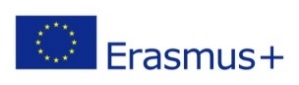 ΙΔΡΥΜΑ ΚΡΑΤΙΚΩΝ ΥΠΟΤΡΟΦΙΩΝ(ΙΚΥ)ΔΙΕΥΘΥΝΣΗ ΕΙΔΙΚΩΝ ΠΡΟΓΡΑΜΜΑΤΩΝ ΔΙΕΘΝΩΝ ΥΠΟΤΡΟΦΙΩΝΤΜΗΜΑ ΠΡΟΓΡΑΜΜΑΤΩΝ ΕΥΡΩΠΑΪΚΗΣ ΕΝΩΣΗΣ------Σύμβαση Επιχορήγησης Erasmus+ Φοιτητών για Σπουδές ΑΝΩΤΑΤΗ ΕΚΠΑΙΔΕΥΣΗ – ΚΑ107 ΔΙΕΘΝΗΣ ΚΙΝΗΤΙΚΟΤΗΤΑΣύμβαση Επιχορήγησης Erasmus+ Φοιτητών για Σπουδές ΑΝΩΤΑΤΗ ΕΚΠΑΙΔΕΥΣΗ – ΚΑ107 ΔΙΕΘΝΗΣ ΚΙΝΗΤΙΚΟΤΗΤΑΑΡΙΘΜΟΣ ΣΥΜΒΑΣΗΣ: …………(να αναφέρεται σε κάθε σχετική αλληλογραφία)* Για περισσότερες πληροφορίες επικοινωνήστε με το Γραφείο Erasmus του Ιδρύματός σας.Αριθ. Τραπεζικού Λογαριασμού του φοιτητή στον οποίο θα πρέπει να καταβληθεί η επιχορήγηση: Κωδικός IBAN:Κάτοχος του τραπεζικού λογαριασμού:Επωνυμία Τράπεζας: Clearing/BIC/SWIFT number: